ข่าวประชาสัมพันธ์จากเทศบาลตำบลหัวปลวก	ประกาศของกรมการปกครอง เรื่อง  การรับฟังความคิดเห็นเพื่อประกอบการประเมินผลสัมฤทธิ์ของประกาศของคณะปฏิวัติ ฉบับที่ 253 ลงวันที่  16  พฤศจิกายน  2515 ให้เจ้าหน้าที่ผู้ปฏิบัติงาน  องค์กรปกครองส่วนท้องถิ่นในพื้นที่  ผู้มีส่วนเกี่ยวข้อง และประชาชนทราบ  และร่วมแสดงความคิดเห็น  เพื่อใช้ประกอบการประเมินผลสัมฤทธิ์ของประกาศของคณะปฏิวัติ ฉบับที่ 253 ลงวันที่  16 พฤศจิกายน  2515 	เทศบาลตำบลหัวปลวก ขอประชาสัมพันธ์การรับฟังความคิดเห็นด้วยวิธีการรับฟังความคิดเห็นผ่านเว็ปไซต์เทศบาลตำบลหัวปลวก โดยผ่านคิวอาร์โค้ด (QR Code) เพื่อให้ประชาชนร่วมแสดงความคิดเห็น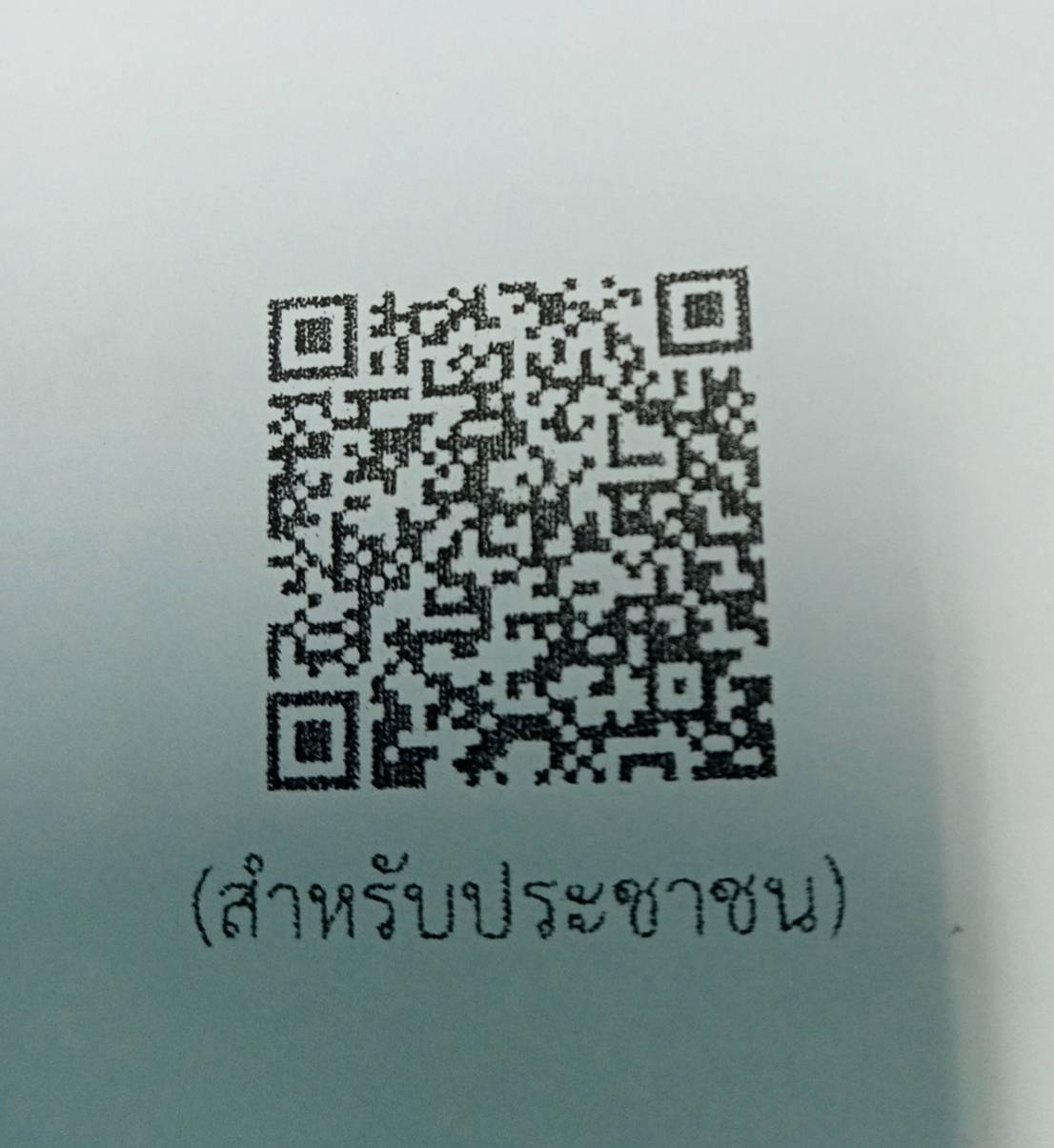 